Дидактическая игра «Гимнастки»- Помогите девочкам гимнасткам подготовиться к соревнованиям - подберите им костюмы и ленточки. Сколько гимнасток на картинке?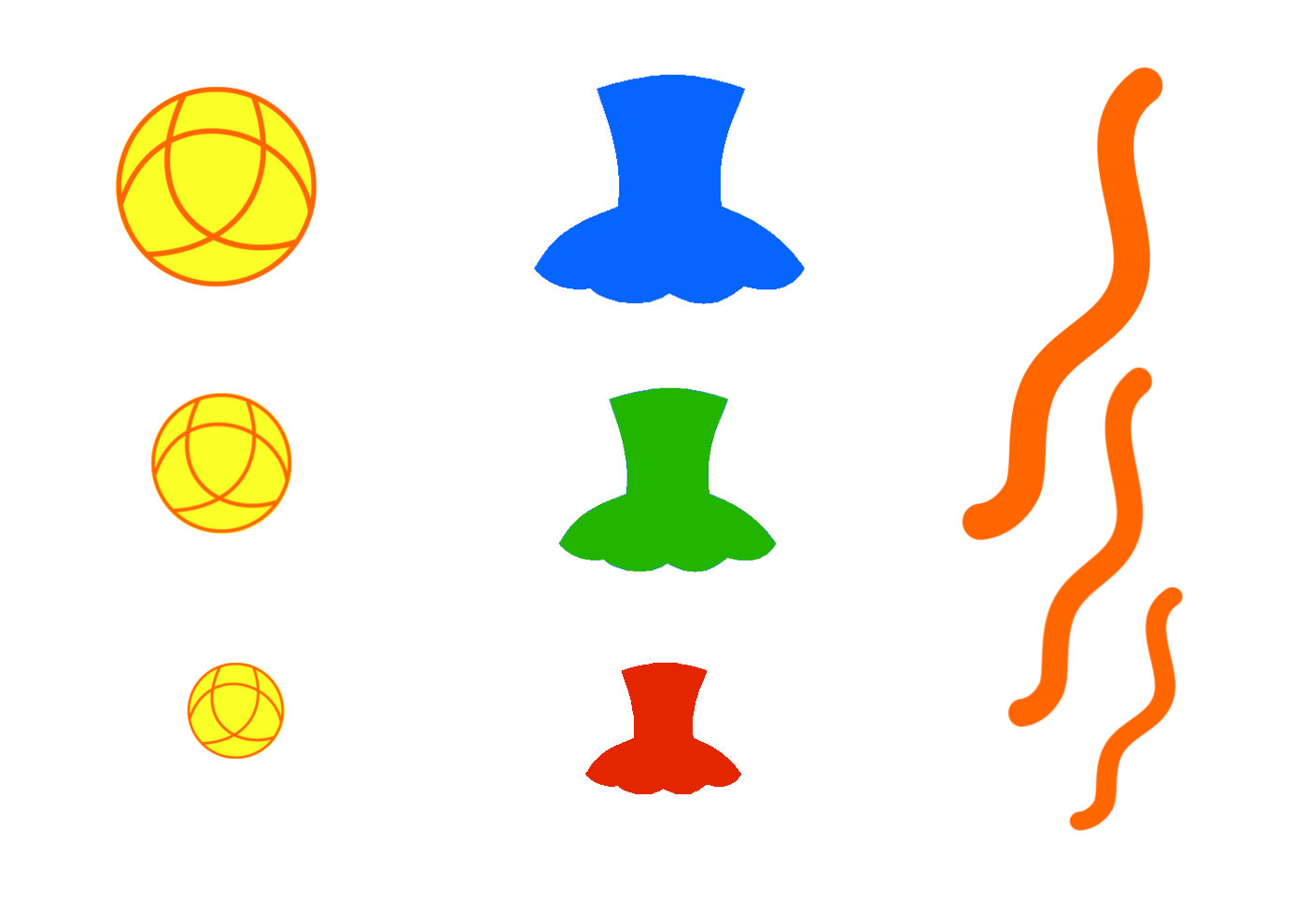 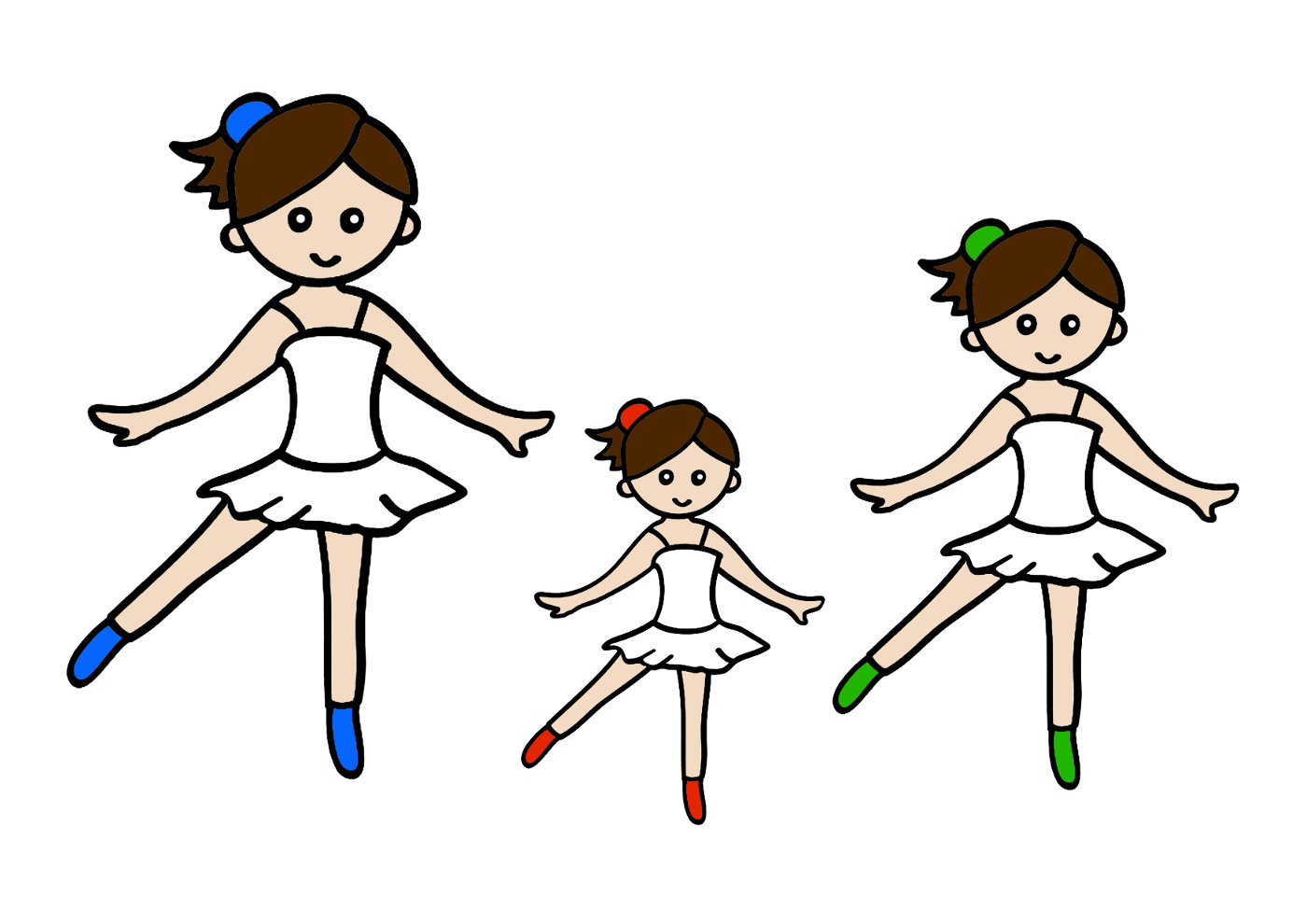 